https://mojedziecikreatywnie.pl/wp-content/uploads/2019/09/wzory-patyczkow-1.pdf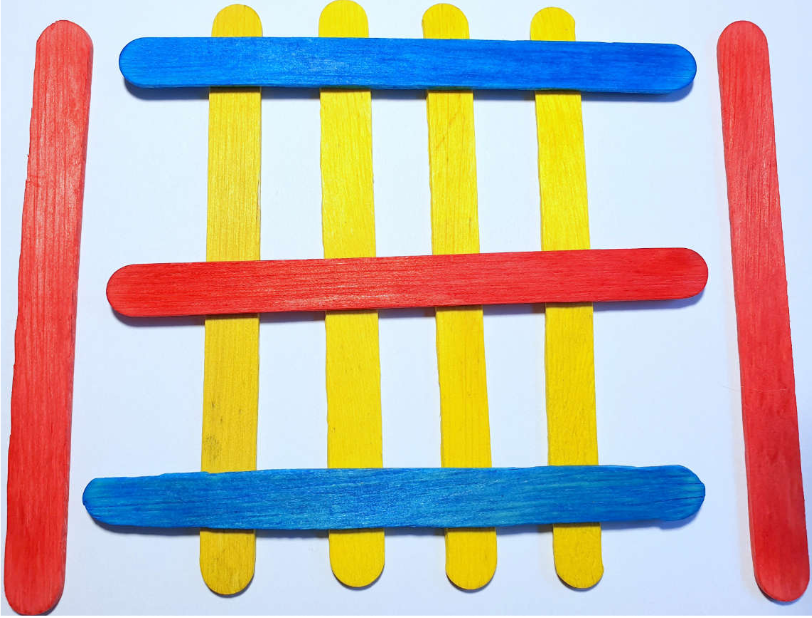 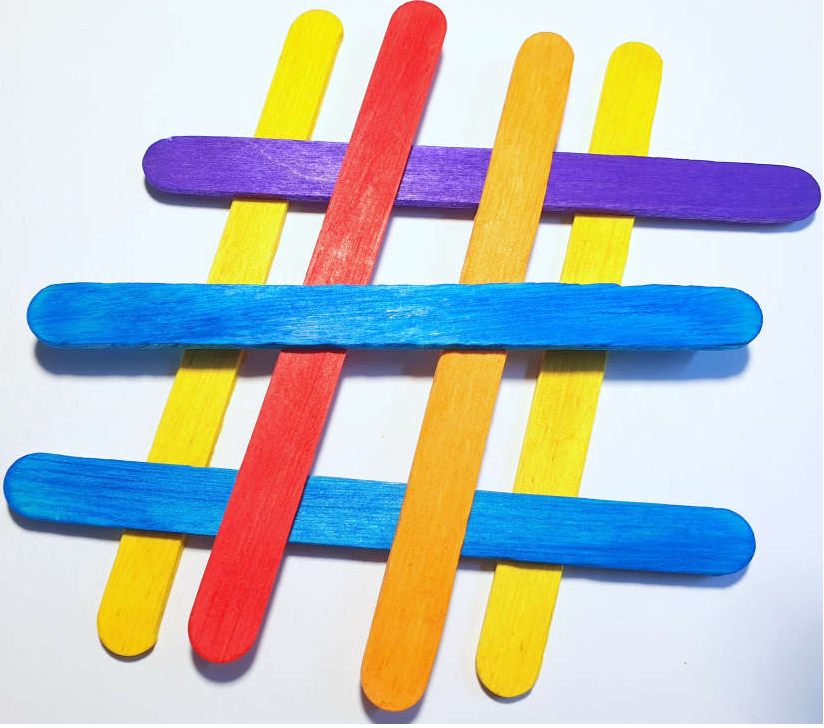 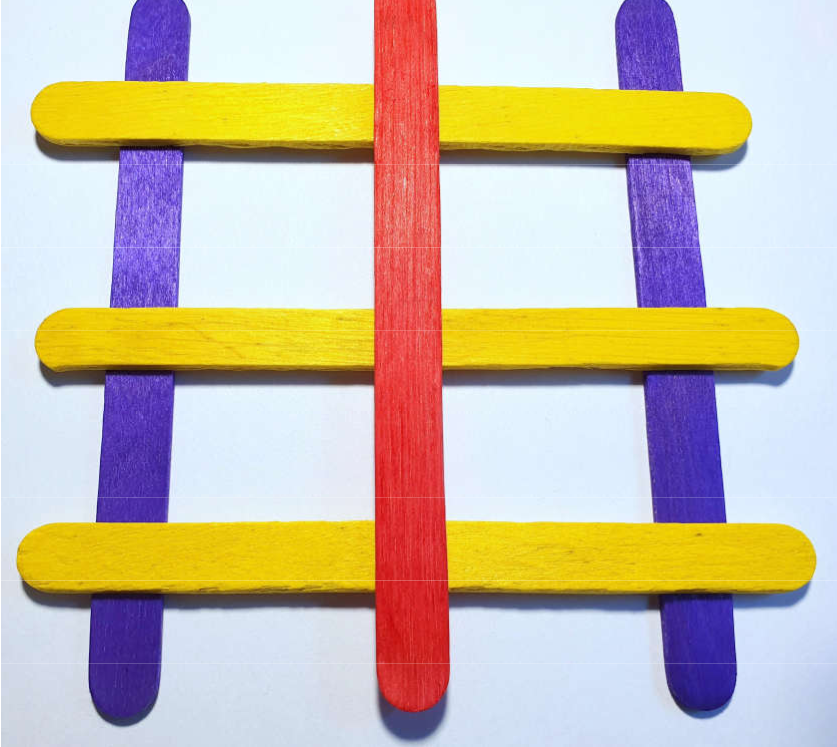 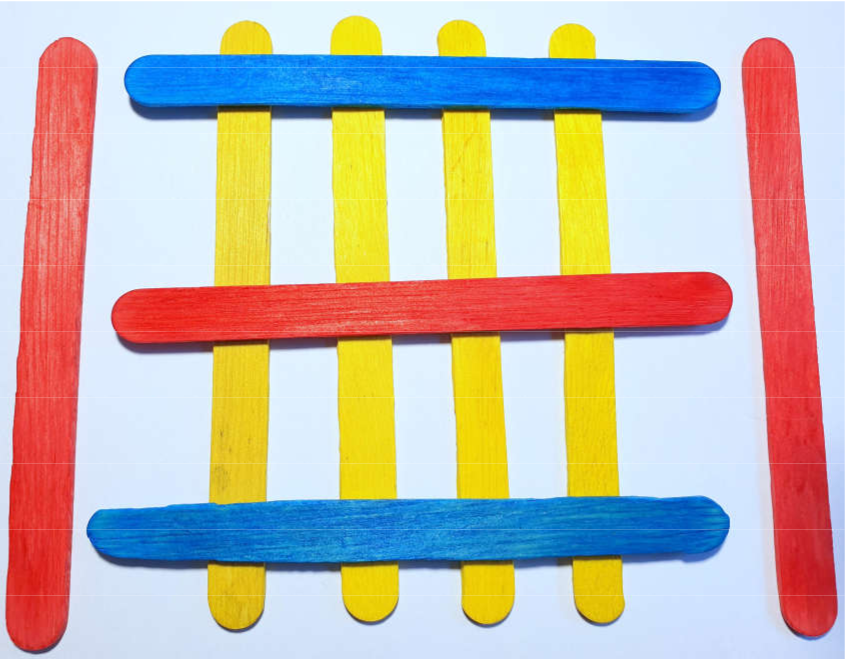 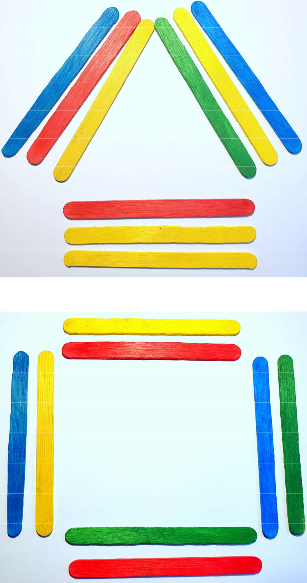 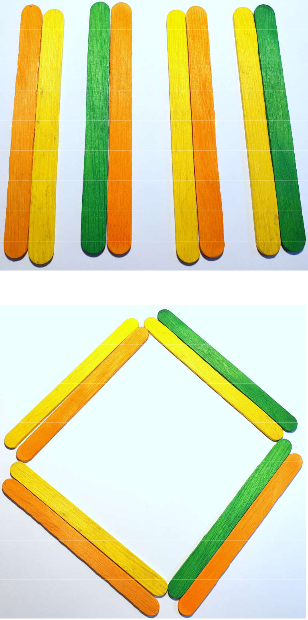 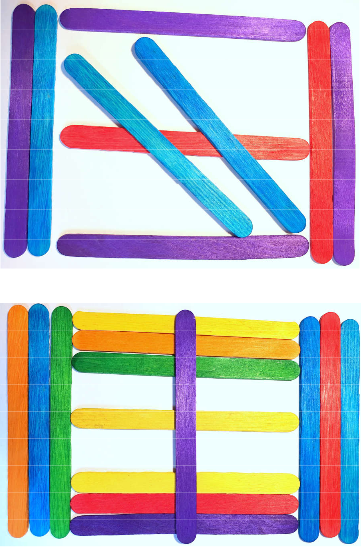 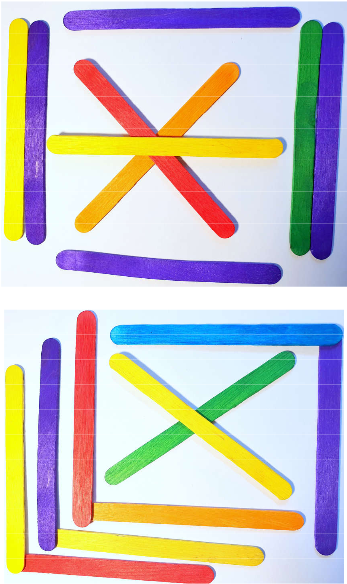 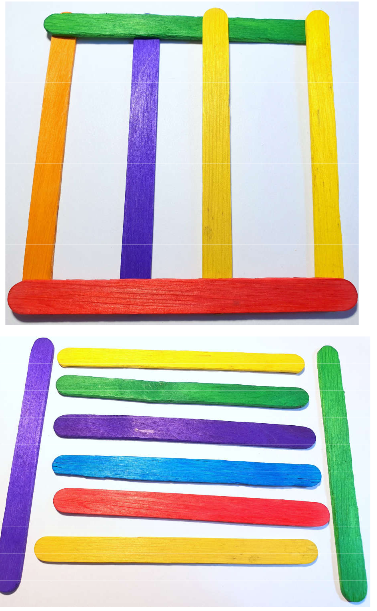 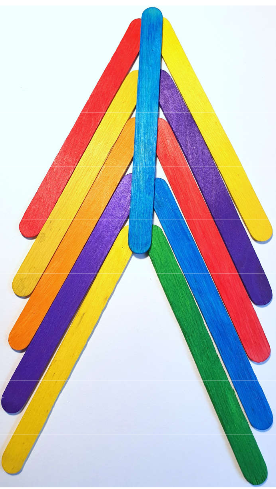 